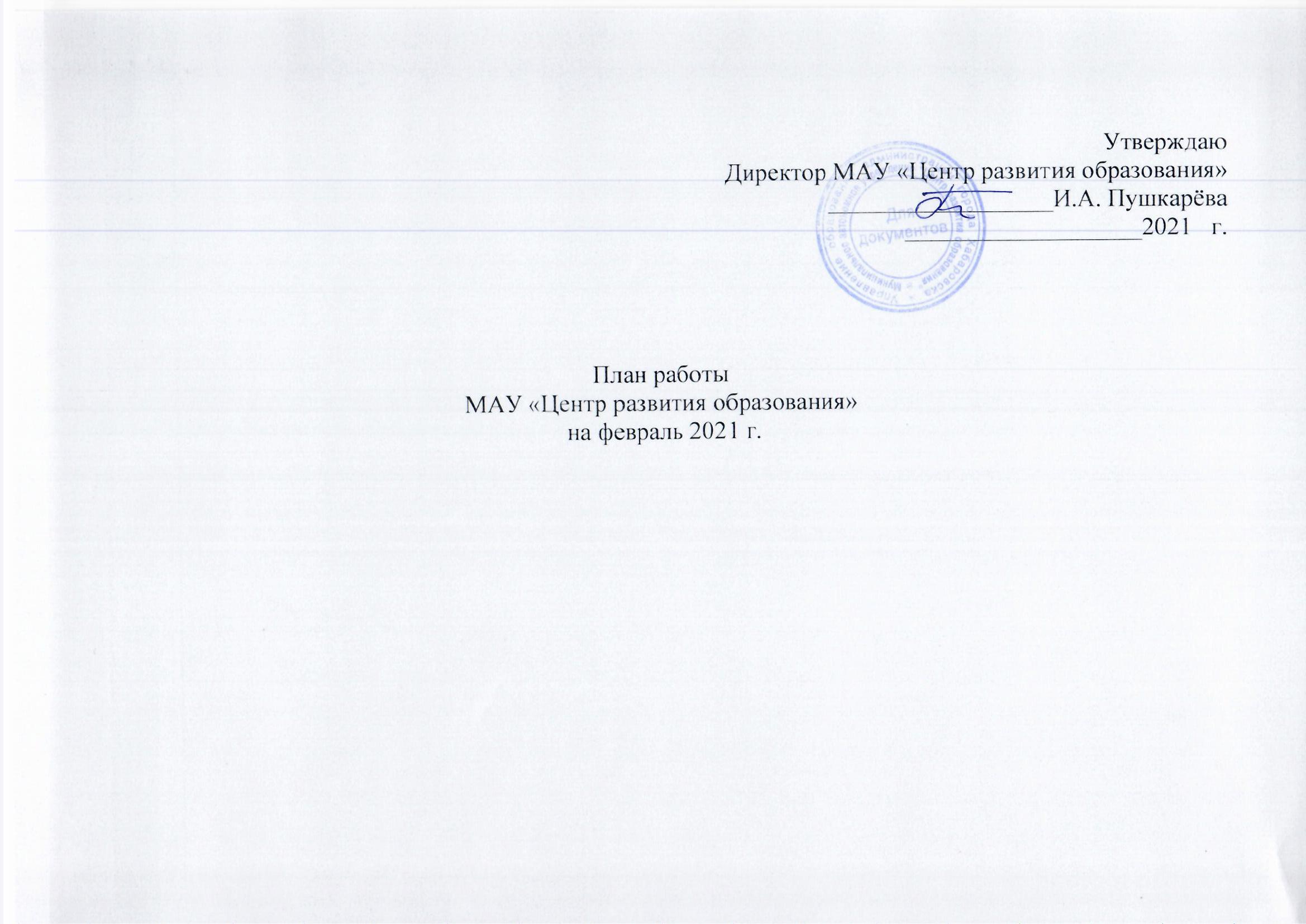 Дата, время,  место проведенияМероприятияОтветственныеОтветственныеКатегории1. Праздничные, общегородские мероприятия1. Праздничные, общегородские мероприятия1. Праздничные, общегородские мероприятия1. Праздничные, общегородские мероприятия1. Праздничные, общегородские мероприятия01.02-15.02.2021МАУ ЦРОМуниципальный этап  Всероссийского литературного конкурса «Класс!»Кисина Е.В., предметно-методическая лабораторияКисина Е.В., предметно-методическая лабораторияОбучающиеся  ОУ01.02. – 26.02.2021(по графику)Городской конкурс профессионального мастерства «Педагогический звездопад»Специалисты МАУ ЦРОСпециалисты МАУ ЦРОПедагоги  ОУ01.02-26.02.2021МАУ ЦРОГородской конкурс для учащихся и педагогов на лучший цифровой образовательный ресурс «Цифра в помощь».Кутилова В.В., лаборатория учебно-методического, информационного обеспечения и аналитической деятельностиГородилова Г.Е., предметно-методическая лабораторияКутилова В.В., лаборатория учебно-методического, информационного обеспечения и аналитической деятельностиГородилова Г.Е., предметно-методическая лабораторияПедагоги, обучающиеся ОУ01.02-26.02.2021МАУ ЦРОГородской конкурс « Я - гражданин России»Городилова Г.Е., предметно-методическая лабораторияГородилова Г.Е., предметно-методическая лабораторияОбучающиеся ОУ03.02-26.02.2021МАУ ЦРОГородской конкурс компьютерного творчества обучающихся «Цифровой художник»Кутилова В.В.,лаборатория учебно-методического, информационного обеспечения и аналитической деятельностиКутилова В.В.,лаборатория учебно-методического, информационного обеспечения и аналитической деятельностиПедагоги,  обучающиеся ОУ05.02.2021МБОУ гимназия № 8Церемония открытия бассейна в МБОУ гимназия № 8Фоменко Е.В.,лаборатория дополнительного образования и воспитательной работыФоменко Е.В.,лаборатория дополнительного образования и воспитательной работыПедагоги, обучающиеся ОУ08.02-18.02.2021МАУ ЦРОМуниципальный этап Всероссийского конкурса научно-технологических проектов «Большие вызовы»Кисина Е.В.,  предметно-методическая лабораторияКисина Е.В.,  предметно-методическая лабораторияПедагоги, обучающиеся  ОУ11.02 - 29.02.2021(заочный этап) МАУ ЦРОГородской смотр  «Маленькая страна»Данилина Н.В.,Борзова Н.А., лаборатория дошкольного и начального образованияДанилина Н.В.,Борзова Н.А., лаборатория дошкольного и начального образованияРуководители ДОУ15.02-26.02.2021МАУ ЦРОГородской конкурс проектов школьников «Хабаровск. НАШ» I этап (школьный этап)Лалетина П.С., Берестянная Л.С., лаборатория учебно-методического, информационного обеспечения и аналитической деятельностиЛалетина П.С., Берестянная Л.С., лаборатория учебно-методического, информационного обеспечения и аналитической деятельностиПедагоги, обучающиеся ОУ 2. Организационные мероприятия2. Организационные мероприятия2. Организационные мероприятия2. Организационные мероприятия2. Организационные мероприятия01.02-05.02.2021МАУ ЦРОСбор и обработка локальных нормативных актов образовательных организаций по внедрению целевой модели наставничества Сбор и обработка локальных нормативных актов образовательных организаций по внедрению целевой модели наставничества Полушкина М.А.,лаборатория учебно-методического, информационного обеспечения и аналитической деятельностиЗаместители директоров по УВР01.02.-09.02.2021МАУ ЦРОПодготовка проекта Устава МАДОУ № 192Подготовка проекта Устава МАДОУ № 192Бабенко С.С.,лаборатория кадрового обеспеченияРуководитель  учреждения01.02-05.02.2021,24.02-26.02.2021МАУ ЦРООрганизационная работа по созданию и наполнению на сайтах общеобразовательных организаций раздела «Профориентация»Организационная работа по созданию и наполнению на сайтах общеобразовательных организаций раздела «Профориентация»Берестянная Л.С., лаборатория учебно-методического, информационного обеспечения и аналитической деятельностиЗаместители директоров по УВР01.02.- 15.02.2021МАУ ЦРОПодготовка городского конкурса «Безопасное колесо-21»Подготовка городского конкурса «Безопасное колесо-21»Мальцева Н.В.,лаборатория дополнительного образования и воспитательной работыМАУ ЦРО, ДО ДЮЦ «Импульс»01.02 - 15.02.2021МАУ ЦРОРабота жюри по оценке конкурсных материалов   городского конкурса поисковых отрядов на соискание премии имени Героев Советского Союза 202-й Воздушно-десантной бригадыРабота жюри по оценке конкурсных материалов   городского конкурса поисковых отрядов на соискание премии имени Героев Советского Союза 202-й Воздушно-десантной бригадыДобрин А.В.,лаборатория дополнительного образования и воспитательной работыПедагоги ОУ01.02-15.02.2021МАУ ЦРОВыдача общеобразовательным организациям информационных материалов по соблюдению правил дорожного движения, художественной литературы (фотоальбом «Этот день мы приближали, как могли», «Красная книга»)Выдача общеобразовательным организациям информационных материалов по соблюдению правил дорожного движения, художественной литературы (фотоальбом «Этот день мы приближали, как могли», «Красная книга»)Кисель А.Г.,лаборатория учебно-методического информационного обеспечения и аналитической деятельностиРуководители ОУ01.02 -26.02.2021МАУ ЦРОМониторинг выбора модуля ОРКСЭ в 3-х классахМониторинг выбора модуля ОРКСЭ в 3-х классахДанилина Н.В.,Белан Н.Н.,лаборатория дошкольного и начального образованияРуководители ОУ01.02 – 26.02.2021МАУ ЦРООрганизация  школьного этапа Всероссийского конкурса юных чтецов «Живая классика»Организация  школьного этапа Всероссийского конкурса юных чтецов «Живая классика»Кисина Е.В., предметно -методическая лабораторияПедагоги, обучающиеся ОУ01.02-26.02.2021МАУ ЦРООрганизация городской междисциплинарной научно-практической конференции «Шаг в науку»Организация городской междисциплинарной научно-практической конференции «Шаг в науку»Кисина Е.В.,  специалисты предметно-методической лабораторииПедагоги, обучающиеся ОУ01.02 - 26.02.2021МАУ ЦРООрганизация проведения Панорамы инновационной деятельности образовательных учрежденийОрганизация проведения Панорамы инновационной деятельности образовательных учрежденийДанилина Н.В., специалисты лаборатории дошкольного и начального образованияРуководители ДОУ, ОУ 01.02-26.02.2021 МАУ ЦРООрганизация городского конкурса по основам  предпринимательской деятельности и потребительских знанийОрганизация городского конкурса по основам  предпринимательской деятельности и потребительских знанийГородилова Г.Е., предметно-методическая лабораторияПедагоги, обучающиеся ОУ01.02-26.02.2021МАУ ЦРОСогласование проекта постановления  о городском турнире по пионерболу  среди детей дошкольного возраста Согласование проекта постановления  о городском турнире по пионерболу  среди детей дошкольного возраста Борзова Н.А., Белан Н.Н., лаборатория дошкольного и начального образования01.02. – 26.02.2021МАУ ЦРО(по графику)Реализация мер, обеспечивающих функционирование  системы персонифицированного дополнительного образования детей.Реализация мер, обеспечивающих функционирование  системы персонифицированного дополнительного образования детей.Друца А.П., Загорская И.С.,лаборатория дополнительного образования и воспитательной работыРодители/ законные представители, поставщики образовательных услуг01.02-26.02.2021МАУ ЦРОКонсультации для поставщиков образовательных услуг и размещение договоров в системе ПФДО.Консультации для поставщиков образовательных услуг и размещение договоров в системе ПФДО.Фоменко Е.В., лаборатория дополнительного образования иОУ, ЧОУ,ООО,ЧП01.02-26.02.2021МАУ ЦРОКонсультации для руководителей Ресурсных центров сопровождения инклюзивного образования Консультации для руководителей Ресурсных центров сопровождения инклюзивного образования Данилина Н.В., Белан Н.Н.,лаборатория дошкольного и начального образованияРуководители ОУ01.02-26.02.2021МАУ ЦРООбновление базы данных по ИПРА детей-инвалидов. Организация работы с образовательными учреждениями по ИПРА детей- инвалидовОбновление базы данных по ИПРА детей-инвалидов. Организация работы с образовательными учреждениями по ИПРА детей- инвалидовСеменникова А.В.,лаборатория дошкольного и начального образованияРуководители ДОУ, ОУ01.02-26.02.2021МАУ ЦРООрганизация Всероссийского конкурса сочинений «Без срока давности»Организация Всероссийского конкурса сочинений «Без срока давности»Кисина Е.В., предметно-методическая лабораторияПедагоги, обучающиеся ОУ01.02-26.02.2021МАУ ЦРООрганизация деятельности ОУ, ДОУ по открытию инновационных площадокОрганизация деятельности ОУ, ДОУ по открытию инновационных площадокДанилина Н.В., Белан Н.Н., лаборатория дошкольного и начального образованияРуководители ОУ, ДОУ01.02. – 26.02.2021МАУ ЦРОКорректировка плана-графика КПК и профессиональной переподготовки педагогических и руководящих работников на февраль 2021 годаКорректировка плана-графика КПК и профессиональной переподготовки педагогических и руководящих работников на февраль 2021 годаКарасёва Ю.Н., лаборатория кадрового обеспечения Руководители ОУ01.02. – 26.02.2021МАУ ЦРОФормирование графика аттестационных процедур педагогических работниковФормирование графика аттестационных процедур педагогических работниковКравчук А.В.,лаборатория кадрового обеспеченияПедагоги ОУ01.02. – 26.02.2021МАУ ЦРОпо индивидуальному запросуПроведение индивидуальных консультаций аттестующихся руководящих и педагогических работников.  Проведение индивидуальных консультаций аттестующихся руководящих и педагогических работников.  Кравчук А.В.,лаборатория кадрового обеспечения Руководители, педагоги  ОУ01.02-26.02.2021По графикуОрганизация участия школьников во Всероссийских открытых уроках на портале «ПроеКТОриЯ» (по графику министерства образования и науки ХК)Организация участия школьников во Всероссийских открытых уроках на портале «ПроеКТОриЯ» (по графику министерства образования и науки ХК)Берестянная Л.С., лаборатория учебно-методического, информационного обеспечения и аналитической деятельностиПедагоги, обучающиеся01.02-26.02.2021(по графику)Организация участия общеобразовательных организаций в вебинарах  по внедрении МЭШ:- по вопросам применения инструментов и ресурсов электронной платформы в образовательной деятельности;- вебинары разработчиков МЭШ по использованию платформы. Сопровождение пилотных школ по внедрению МЭШ.Организация участия общеобразовательных организаций в вебинарах  по внедрении МЭШ:- по вопросам применения инструментов и ресурсов электронной платформы в образовательной деятельности;- вебинары разработчиков МЭШ по использованию платформы. Сопровождение пилотных школ по внедрению МЭШ.Кутилова В.В., лаборатория учебно-методического информационного обеспечения и аналитической  деятельностиРуководители ОУ, заместители директоров по УВР, педагоги01.02 – 27.02.2021МАУ ЦРОРегиональный  этап Всероссийской олимпиады школьниковРегиональный  этап Всероссийской олимпиады школьниковНартова Н.Л., предметно-методическая лабораторияОбучающиеся ОУ05.02.-25.02.2021МАУ ЦРООрганизация городского конкурса рисунков с использованием светоотражающих элементов «ПДД на весенних каникулах»Организация городского конкурса рисунков с использованием светоотражающих элементов «ПДД на весенних каникулах»Мальцева Н.В.,лаборатория дополнительного образования и воспитательной работыПедагоги ОУ08.02.-25.02.2021МАУ ЦРООрганизация  городского  конкурса «На всякий пожарный случай»Организация  городского  конкурса «На всякий пожарный случай»Мальцева Н.В.,лаборатория дополнительного образования и воспитательной работыРуководители творческих коллективов ОУ12.02.-19.02.2021(по отдельному графику)Приемка ГОЛПриемка ГОЛКучерова С.Н.,лаборатория дополнительного образования и воспитательной работыРуководители ОУ15.02. – 26.02.2021МАУ ЦРООрганизация  городского форума «Я Хабаровчанин»Организация  городского форума «Я Хабаровчанин»Кандаурова Л.П.,лаборатория дополнительного образования и воспитательной работыПедагоги ОУ15.02. – 26.02.2021МАУ ЦРООрганизация  муниципального этапа Всероссийского конкурса «Портрет родного края»Организация  муниципального этапа Всероссийского конкурса «Портрет родного края»Кандаурова Л.П.,лаборатория дополнительного образования и воспитательной работыПедагоги, обучающиеся ОУ15.02.-26.02.2021МАУ ЦРООрганизационные мероприятия по подготовке к проведению муниципального этапачемпионата профессионального мастерства школьников «WorldSkills Russia Juniors – Хабаровск 2021»  Организационные мероприятия по подготовке к проведению муниципального этапачемпионата профессионального мастерства школьников «WorldSkills Russia Juniors – Хабаровск 2021»  Викулова О.А.,лаборатория дополнительного образования и воспитательной работыРуководители ОУ20.02-26.02.2021МАУ ЦРОСбор информации для Роскомнадзора о проведённых в образовательных организациях мероприятий  по защите персональных данных учащихся Сбор информации для Роскомнадзора о проведённых в образовательных организациях мероприятий  по защите персональных данных учащихся Кутилова В.В.,лаборатория учебно-методического, информационного обеспечения и аналитической деятельностиЗаместители директоров по УВР, педагоги3. Семинары. Учебная деятельность3. Семинары. Учебная деятельность3. Семинары. Учебная деятельность3. Семинары. Учебная деятельность3. Семинары. Учебная деятельность04.02.202115.00МАДОУ № 23 (ул. Сысоева, 16) Школа кадрового резерва «Секреты управленческого мастерства» Школа кадрового резерва «Секреты управленческого мастерства»Кротова А.А., лаборатория кадрового обеспеченияСлушатели Школы кадрового резерва05.02.202115.00МАУ ЦРО(в дистанционном формате)Клуб творческих педагогов ДОУ«Методическая помощь педагогам - участникам конкурса педагогического мастерства»Клуб творческих педагогов ДОУ«Методическая помощь педагогам - участникам конкурса педагогического мастерства»Данилина Н.В.,                    Борзова Н.А., лаборатория дошкольного и начального образованияПедагоги ДОУ09.02.202110.00МАУ ЦРО(в дистанционном формате)Школа старшего воспитателя ДОУ «Панорама инновационной деятельности в ДОУ»Школа старшего воспитателя ДОУ «Панорама инновационной деятельности в ДОУ»Борзова Н.А., лаборатория дошкольного и начального образованияВоспитатели ДОУ09.02.202111.00МБОУ СОШ № 52(в дистанционном формате)Семинар «Преемственность в организации внеурочной деятельности в условиях реализации ФГОС НОО, ООО и СОО»Семинар «Преемственность в организации внеурочной деятельности в условиях реализации ФГОС НОО, ООО и СОО»Кулакова Т.И., предметно-методическая лабораторияЗаместители директоров по УВР10.02.202114.30МАУ ЦРО(в дистанционном формате)Семинар «Формирование основ безопасности жизнедеятельности у детей дошкольного возраста в условиях реализации ФГОС ДО»Семинар «Формирование основ безопасности жизнедеятельности у детей дошкольного возраста в условиях реализации ФГОС ДО»Христина Т.С.,лаборатория дошкольного и начального образованияВоспитатели ДОУ Индустриального района 11.02.202115.00МАУ ЦРО(в дистанционном формате)Круглый стол  «Как повысить уровень закрепления молодых педагогов в отрасли «Образование» через институт наставничества? (с привлечением молодых педагогов)Круглый стол  «Как повысить уровень закрепления молодых педагогов в отрасли «Образование» через институт наставничества? (с привлечением молодых педагогов)Кравчук А.В.,лаборатория кадрового обеспеченияПедагогические работники ООУ15.02.202114.30МАУ ЦРО(в дистанционном формате)Школа начинающего педагога  ДОУ «Партнерская деятельность дошкольного образовательного учреждения и семьи: задачи и возможности»Школа начинающего педагога  ДОУ «Партнерская деятельность дошкольного образовательного учреждения и семьи: задачи и возможности»Христина Т.С.,лаборатория дошкольного и начального образованияНачинающие педагоги ДОУ 16.02.202114.30МАУ ЦРО(в дистанционном формате)Семинар «Экономическое образование дошкольников в процессе ознакомления с профессиями взрослых»Семинар «Экономическое образование дошкольников в процессе ознакомления с профессиями взрослых»Христина Т.С.,лаборатория дошкольного и начального образованияВоспитатели  ДОУ Железнодорожного и Центрального районов17.02-18.02.2021 14.30МАУ ЦРОСеминар «Реализация курса «Основы самозанятости и предпринимательства» в общеобразовательных учреждениях»Семинар «Реализация курса «Основы самозанятости и предпринимательства» в общеобразовательных учреждениях»Городилова Г.Е.,предметно-методическая лабораторияЗам, директоров по УВР, учителя обществознания и технологии Индустриального и Центрального районов19.02.202114.00МБОУ гимназия № 8Семинар «Особенности организации внеурочной деятельности по ОБЖ»Семинар «Особенности организации внеурочной деятельности по ОБЖ»Бакуменко М.С., предметно-методическая лаборатория Преподаватели-организаторы ОБЖ24.02.202115.00МАУ ЦРО(в дистанционном формате)Семинар  «Роль профсоюзной организации в решении профессиональных и социальных вопросов  молодых педагогов»Семинар  «Роль профсоюзной организации в решении профессиональных и социальных вопросов  молодых педагогов»Карасёва Ю.Н.,лаборатория кадрового обеспеченияМолодые педагоги ОУ24.02.202115.00 МБОУ гимназия № 5(в дистанционном формате)Семинар «Дидактические подходы и методические решения при организации обучения по русскому языку и литературе»Семинар «Дидактические подходы и методические решения при организации обучения по русскому языку и литературе»Кисина Е.В.,предметно-методическая лабораторияУчителя русского языка и литературы25.02.202115.00МАОУ «Экономическая гимназия» (в дистанционном формате)Семинар «Стратегия развития иноязычного образования в РФ (обсуждение проекта Концепции преподавания предметной области «Иностранные языки)»Семинар «Стратегия развития иноязычного образования в РФ (обсуждение проекта Концепции преподавания предметной области «Иностранные языки)»Кисина Е.В., предметно-методическая лабораторияУчителя иностранных языков25.02.202111.00МБОУ СОШ № 72(в дистанционном формате)Семинар «Организация безопасной образовательной среды через службу примирения в школе»Семинар «Организация безопасной образовательной среды через службу примирения в школе»Кулакова Т.И., предметно-методическая лабораторияПедагоги-психологи26.02.202112.00МАУ ЦРО(в дистанционном формате)Школа начинающего руководителя ДОУ  «Организация питания в дошкольных образовательных учреждениях» Школа начинающего руководителя ДОУ  «Организация питания в дошкольных образовательных учреждениях» Данилина Н.В., лаборатория дошкольного и начального образованияНачинающие руководители ДОУ 26.02.202115:00МАУ ЦРО(в дистанционном формате)Семинар « Современный урок истории и обществознания в контексте реализации ФГОС и историко-культурного стандарта».Семинар « Современный урок истории и обществознания в контексте реализации ФГОС и историко-культурного стандарта».Городилова Г.Е.,предметно-методическая лаборатория Учителя истории и обществознания26.02.202115.00МБОУ СОШ № 43(в дистанционном формате)Семинар «Проектная деятельность как особая форма учебной работы по формированию УУД обучающихся в процессе обучения математике»Семинар «Проектная деятельность как особая форма учебной работы по формированию УУД обучающихся в процессе обучения математике»Нартова Н.Л., предметно-методическая лабораторияУчителя математики4. Совещания4. Совещания4. Совещания4. Совещания4. Совещания02.02.202115.00МАУ ЦРООрганизация и проведение муниципального этапа Всероссийских спортивных соревнований школьников «Президентские состязания»Бакуменко М.С., предметно-методическая лабораторияБакуменко М.С., предметно-методическая лабораторияРуководители районных МО учителей физической культуры08.02.202115.00МАУ ЦРО(в дистанционном формате)Организационное собрание участников городского конкурса профессионального мастерства «Педагогический звездопад» Кротова А.А.,лаборатория кадрового обеспеченияКротова А.А.,лаборатория кадрового обеспеченияПедагоги  ОУ11.02.202110.00МАУ ЦРО(в дистанционном формате)Городское методическое объединение  «Использование ИКТ в образовательной области  «Физическое развитие»Борзова Н.А., лаборатория дошкольного и начального образованияБорзова Н.А., лаборатория дошкольного и начального образованияИнструктора по физической культуре ДОУ12.02.2021 14.30МАУ ЦРО(в дистанционном формате)Совещание   по вопросам организации аттестации педагогических работников на квалификационную категориюКравчук А.В., лаборатория кадрового обеспечения,Кравчук А.В., лаборатория кадрового обеспечения,Руководящие работники ОУ17.02.202110.00МАУ ЦРО(в дистанционном формате)Заседание городского методического объединения методистов учреждений дополнительного образования – «Развитие профессиональных компетенций педагога посредством участия в дистанционных конкурсах» Друца А.П.,лаборатория дополнительного образования и воспитательной работыДруца А.П.,лаборатория дополнительного образования и воспитательной работыПедагоги, методисты УДО18.02.202114.00МАУ ЦРО(в дистанционном формате)Городское методическое объединение «Формирование УУД младших школьников в условиях внеурочной деятельности»Данилина Н.В.,  Белан Н.Н., лаборатория дошкольного и начального образованияДанилина Н.В.,  Белан Н.Н., лаборатория дошкольного и начального образованияУчителя начальных классов Центрального района18.02.202110.00МАУ ЦРО(в дистанционном формате)Городское методическое объединение    «Развивающие технологии в работе учителя-логопеда ДОУ»     Семенникова А.В., лаборатория дошкольного и начального образованияСеменникова А.В., лаборатория дошкольного и начального образованияУчителя-логопеды ДОУ19.02.202115.00МАУ ЦРО(в дистанционном формате)Городское методическое объединение  «Проектно-исследовательская деятельность как средство формирования ключевых компетенций младших школьников»Данилина Н.В. Белан Н.Н., лаборатория дошкольного и начального образованияДанилина Н.В. Белан Н.Н., лаборатория дошкольного и начального образованияУчителя начальных классов Кировского и Краснофлотского районов19.02.202110.00МАУ ЦРОСовещание с экспертной группой по формированию реестров дополнительных образовательных программ и проведению экспертизы программ для размещения в портале – Навигаторе.Друца А.П., лаборатория дополнительного образования и воспитательной работыДруца А.П., лаборатория дополнительного образования и воспитательной работыРуководители, заместители директоров, методисты УДО20.02.-21.02.202114.30ГО и ЧС, ул. Комсомольская, 65Заседание комиссии по просмотру выступлений творческих коллективов ОУ в конкурсе «На всякий пожарный случай»Мальцева Н.В.,лаборатория дополнительного образования и воспитательной работыМальцева Н.В.,лаборатория дополнительного образования и воспитательной работыРуководители ОУ, члены конкурсной комиссии24.02.202110.00МАУ ЦРО(в дистанционном формате)Городское методическое объединение  «Художественно-эстетическое развитие дошкольников с ОВЗ в условиях реализации ФГОС ДО»Семенникова А.В., лаборатория дошкольного и начального образованияСеменникова А.В., лаборатория дошкольного и начального образованияУчителя-дефектологи ДОУ 24.02.202110.00МАУ ЦРОЗаседание городского методического объединения педагогов по конструированию и моделированию одежды « Современные подходы к организации учебного процесса учителей  – предметников и педагогов дополнительного образования: грани соприкосновения»Викулова О.А.,лаборатория дополнительного образования и воспитательной работыВикулова О.А.,лаборатория дополнительного образования и воспитательной работыРуководители ОУ24.02.202111.30МАУ ЦРО(в дистанционном формате)Заседание  городского методического объединения социальных педагогов «Формирование у школьников навыков безопасного поведения и потребности в здоровом образе жизни».Мальцева Н.В.,лаборатория дополнительного образования и воспитательной работыМальцева Н.В.,лаборатория дополнительного образования и воспитательной работыСоциальные педагоги ОУ25.02.202115.00МАУ ЦРО(в дистанционном формате)Мониторинговые исследования в начальной школеДанилина Н.В., лаборатория дошкольного и начального образованияДанилина Н.В., лаборатория дошкольного и начального образованияРуководитель ОУ 25.02.202110.00МАУ ЦРО(в дистанционном формате)Заседание городского методического объединения педагогов по научно-техническому творчеству «Порядок организации и проведения дистанционных конкурсных мероприятий,  направленных на поддержание и развитие мотивации к обучению» Викулова О.А.,лаборатория дополнительного образования и воспитательной работыВикулова О.А.,лаборатория дополнительного образования и воспитательной работыПедагоги, реализующие программы  технической направленности  ОУ25.02.202115.00МАУ ЦРО(в дистанционном формате)Совещание по разработке программ воспитания и социализацииФоменко Е.В.,лаборатория дополнительного образования и воспитательной работыФоменко Е.В.,лаборатория дополнительного образования и воспитательной работыЗаместители директоров по ВР26.02.202110.00МАУ ЦРО(в дистанционном формате)Городское методическое объединение  «Музыкальное воспитание  детей с ОВЗ в ДОУ»Борзова Н.А., лаборатория дошкольного и начального образованияБорзова Н.А., лаборатория дошкольного и начального образованияМузыкальные руководители  ДОУ5. Подготовка аналитической отчетности, материалов, методических рекомендаций5. Подготовка аналитической отчетности, материалов, методических рекомендаций5. Подготовка аналитической отчетности, материалов, методических рекомендаций5. Подготовка аналитической отчетности, материалов, методических рекомендаций5. Подготовка аналитической отчетности, материалов, методических рекомендаций01.02-10.02.2021МАУ ЦРОМониторинг «Реализация курса «Основы самозанятости и предпринимательства»  в образовательных учреждениях»Городилова Г.Е.предметно-методическая лабораторияГородилова Г.Е.предметно-методическая лабораторияПедагоги ОУ01.02-15.02.2021МАУ ЦРОФормирование сводного заказа на учебники, учебные пособия на 2021/2022 учебный год для ОО городаШпак Е.С., Кисель А.Г., Киселева А.Я.,лаборатория учебно-методического информационного обеспечения и аналитической деятельностиШпак Е.С., Кисель А.Г., Киселева А.Я.,лаборатория учебно-методического информационного обеспечения и аналитической деятельностиЗаместители директоров по УВР, заведующие библиотеками01.02 – 26.02.2021МАУ ЦРОСоставление аналитического отчета по итогам муниципального и регионального этапов ВОШ.Нартова Н.Л., предметно-методическая лабораторияНартова Н.Л., предметно-методическая лаборатория01.02-26.02.2021МАУ ЦРОПодготовка аналитическая отчетности по выполнению ИПРА детей-инвалидовСеменникова А.В.,лаборатория дошкольного и начального образованияСеменникова А.В.,лаборатория дошкольного и начального образованияРуководители ОУ, ДОУ01.02. – 26.02.2021МАУ ЦРООбновление и актуализация информационных материалов о ПФДО на официальном сайте МАУ ЦРО, социальной сети «Instagram».Друца А.П., лаборатория дополнительного образования и воспитательной работыДруца А.П., лаборатория дополнительного образования и воспитательной работыОУ, родители (законные представители).15.02-26.02.2021МАУ ЦРОКорректировка сводного заказа на учебники, учебные пособия на 2021/2022 учебный год для образовательных организаций города (просчет общей стоимости заказа в рамках суммы выделенной краевой субвенции), формирование разнарядок на поставку.Шпак Е.С., Кисель А.Г., Киселева А.Я.,лаборатория учебно-методического информационного обеспечения и аналитической деятельностиШпак Е.С., Кисель А.Г., Киселева А.Я.,лаборатория учебно-методического информационного обеспечения и аналитической деятельностиЗаместители директоров по УВР, заведующие библиотеками6. Экспертиза образовательной деятельности6. Экспертиза образовательной деятельности6. Экспертиза образовательной деятельности6. Экспертиза образовательной деятельности6. Экспертиза образовательной деятельности01.02.-26.02.2021 (по  графику)Проверка соблюдения трудового законодательства и иных нормативных правовых актов, содержащих нормы трудового права. Экспертиза управленческой деятельности.Кравчук А.В., Бабенко С.С.,лаборатория кадрового обеспеченияКравчук А.В., Бабенко С.С.,лаборатория кадрового обеспеченияРуководители ОУ26.02.2021Управление образования(ул. Владивостокская, 57)Заседание ГАК по итогам экспертизы руководителей в феврале 2021 г.Бабенко С.С.,лаборатория кадрового обеспеченияБабенко С.С.,лаборатория кадрового обеспеченияРуководители  ОУ 7. Курсы повышения квалификации7. Курсы повышения квалификации7. Курсы повышения квалификации7. Курсы повышения квалификации7. Курсы повышения квалификации01.02. - 13.02.2021ХК ИРООсобенности формирования и оценки компетенций «4К» на уроке: кейсовый тренингКарасёва Ю.Н.,лаборатория кадрового обеспеченияКарасёва Ю.Н.,лаборатория кадрового обеспеченияПедагоги ООУ01.02. - 15.02.2021ХК ИРООсобенности профессиональной деятельности педагога дополнительного образования художественной направленностиКарасёва Ю.Н.,лаборатория кадрового обеспеченияКарасёва Ю.Н.,лаборатория кадрового обеспеченияПедагоги УДО01.02. - 22.02.2021ХК ИРОФинансовая грамотность в сфере образованияКарасёва Ю.Н.,лаборатория кадрового обеспеченияКарасёва Ю.Н.,лаборатория кадрового обеспеченияПедагоги ОУ01.02.- 22.02.2021ХК ИРОПрофессиональная компетентность педагога ДОО в соответствии с ФГОС ДО: образовательная деятельность в интересах ребенкаКарасёва Ю.Н.,лаборатория кадрового обеспеченияКарасёва Ю.Н.,лаборатория кадрового обеспеченияПедагоги ДОУ01.02. - 25.02.2021ХК ИРОСовременные образовательные технологии и актуальные проблемы иноязычного образования в условиях реализации требований ФГОСКарасёва Ю.Н.,лаборатория кадрового обеспеченияКарасёва Ю.Н.,лаборатория кадрового обеспеченияПедагоги ООУ02.02. - 05.02.2021ХК ИРОИнструментарий внедрения наставничества для руководителей, заместителей руководителя, ответственных за наставничество в ОО (кураторов)Карасёва Ю.Н.,лаборатория кадрового обеспеченияКарасёва Ю.Н.,лаборатория кадрового обеспеченияРуководители и педагоги ОУ02.02. - 13.02.2021ХК ИРОСистемные изменения преподавания физической культуры в условиях реализации ФГОС ОООКарасёва Ю.Н.,лаборатория кадрового обеспеченияКарасёва Ю.Н.,лаборатория кадрового обеспеченияПедагоги ООУ08.02. - 20.02.2021ХК ИРОРусский язык как родной, как неродной и как государственный язык Российской Федерации в современной школеКарасёва Ю.Н.,лаборатория кадрового обеспеченияКарасёва Ю.Н.,лаборатория кадрового обеспеченияПедагоги ООУ08.02. - 20.02.2021ХК ИРООсобенности профессиональной деятельности педагога дополнительного образования технической направленностиКарасёва Ю.Н.,лаборатория кадрового обеспеченияКарасёва Ю.Н.,лаборатория кадрового обеспеченияПедагоги УДО15.02. - 17.02.2021ХК ИРОСовершенствование предметной и методической компетентности педагогов в контексте государственной итоговой аттестации выпускников (иностранный язык)Карасёва Ю.Н.,лаборатория кадрового обеспеченияКарасёва Ю.Н.,лаборатория кадрового обеспеченияПедагоги ООУ15.02. - 25.02.2021ХК ИРОМетодологические и дидактические основы систем развивающего обучения как механизм достижения образовательных результатов ФГОС НООКарасёва Ю.Н.,лаборатория кадрового обеспеченияКарасёва Ю.Н.,лаборатория кадрового обеспеченияПедагоги ООУ15.02. - 26.02.2021ХК ИРОПрофилактика нарушений социализации учащихся в педагогическом процессеКарасёва Ю.Н.,лаборатория кадрового обеспеченияКарасёва Ю.Н.,лаборатория кадрового обеспеченияПедагоги ООУ24.02. - 26.02.2021ХК ИРОСистемные изменения в преподавании музыки в условиях реализации ФГОСКарасёва Ю.Н.,лаборатория кадрового обеспеченияКарасёва Ю.Н.,лаборатория кадрового обеспеченияПедагоги ООУ